Муниципальное бюджетное общеобразовательное учреждение муниципального образования «Город Архангельск» «Средняя школа №11»Олимпиада начинается в школеС 5-го класса на уроках технологии ведется работа по выявлению талантливых детей. Одаренность ребенка можно заметить уже с первых уроков. Задатки художника-модельера проявляются на занятиях по моделированию, когда дается задание нарисовать собственные модели. Но далеко не все дети, которые обладают большой фантазией, хорошо рисуют и разбираются в цвете, хотят создать то, что получилось на бумаге. Первый признак одаренности ребенка в дизайнерском плане – это огромное желание не просто придумать, а создать изображенное изделие. Такому ребенку чаще всего присуща природная аккуратность и развитость глазомера, которая видна в каждом виде деятельности: в вышивке, в изготовлении машинных швов, в построении чертежа. Одаренного ребенка можно заметить и по творческому подходу к каждой мелочи, сделанной своими руками.  Ему всегда хочется, чтобы его работа отличалось от других.К школьной олимпиаде способного ребенка  надо подготовить только к тестированию, а вот к городской - по 6-и позициям: Подготовка к теоретической части (тестированию по каждому разделу программы)Подготовка к практической части (пошиву изделия по чертежу и моделированию на цветной бумаге)Подготовка творческого проекта: а) изготовление качественного, оригинального изделия любого вида декоративно-прикладного искусства, изучаемого по программе б) написание пояснительной записки к изделиюСоздание грамотной презентации к проектуПодготовка защиты проекта на 10 минут (ярко и эмоционально рассказать об этапах проекта)Чтобы подготовить по всем этим пунктам ребенка, недостаточно двух уроков технологии в неделю. Требуется постоянный контакт ученика с учителем, системная работа по индивидуальному плану.Подготовка к практическому заданию олимпиады Для каждого ученика, который готовится к олимпиаде, разработан индивидуальный план. Дополнительные задания, направленные на принятие нестандартного решения проблемы, можно давать прямо на уроках, так как способные дети справляются с заданием быстрее. Например, детям, которые в 5-ом классе справились с геометрической вышивкой «козлик», даю задание вышить треугольную закрепку (принцип тот же), с которой не все ученики справляются даже в 8-ом классе (Прил.№1). Использую метод психологического воздействия «а ты сможешь!?..», который очень хорошо будоражит тщеславие, заложенное в каждом способном ребенке. Давно убедилась в том, что если попросить ученика выполнить самостоятельно более сложное задание, у ребенка, столкнувшись с препятствиями, может пропасть интерес. А вот если уважительным тоном проговорить, что данный шов мог придумать только человек, обладающий нестандартным мышлением, а у тебя есть возможность проследить ход его мысли, интерес возрастает втрое, и одаренный ребенок обязательно докопается до сути. Ему нужно только помочь при анализе и сравнении разных объектов деятельности вопросами-помощниками, написанными на карточке:Мотивация человека, придумавшего треугольную закрепку (для закрытия определенных дефектов, для украшения)Какой элемент вышивки в технике «козлик» взял мастер для треугольного шва? (шаг иглой назад)В чем заключается нестандартность треугольного шва? (шаги иглой назад в верхней части треугольника и в нижней разные по длине, зависящие от формы треугольника)Если у ребенка все-таки не получается, даю ему возможность распороть закрепку и внимательно рассмотреть движение нити. Выполнив задание самостоятельно, у ученика остается внутренняя гордость за себя (я смог!) и понимание, что он в будущем сам сможет разобраться с другими сложными задачами. Путь от «хочу» до «могу» ему покажется очень интересным. По такому же плану детям, справившихся с простым тамбурным швом, даю задание разобраться самостоятельно с более сложными вышивальными швами, в основе которых лежит петля: ришелье, петля с прикрепом, полупетля с прикрепом (Прил.№2).В результате самостоятельного анализа и сравнения, учащиеся не только хорошо запоминают изображения и названия вышивальных швов, но и учатся искать нестандартные пути решения проблемы.Другой пример: способному ребенку в 6-ом классе после выполнения машинного двойного шва даю задание выполнить запошивочный шов. Это очень сложное задание, с которым может справиться только одаренный ученик. Использую все тот же психологический прием. Перед учеником выкладываю образцы настрочного, двойного и запошивочного шва (Прил.№3). Даю задание проследить путь человека, создавшего нестандартный шов, с помощью вопросов-помощников, которые помогут сравнить и проанализировать:Мотивация человека, придумавшего запошивочный шов (для прочности моделей из определенных тканей, для украшения двойной строчкой одежды спортивного стиля; отпадает необходимость обрабатывать открытые срезы)Чем отличается запошивочный шов от двойного и настрочного? (запошивочный шов в отличие от двойного - плоский, имеет 2 наружные параллельные строчки; в отличие от настрочного шва - имеет сзади открытый срез)Условное изображение шва: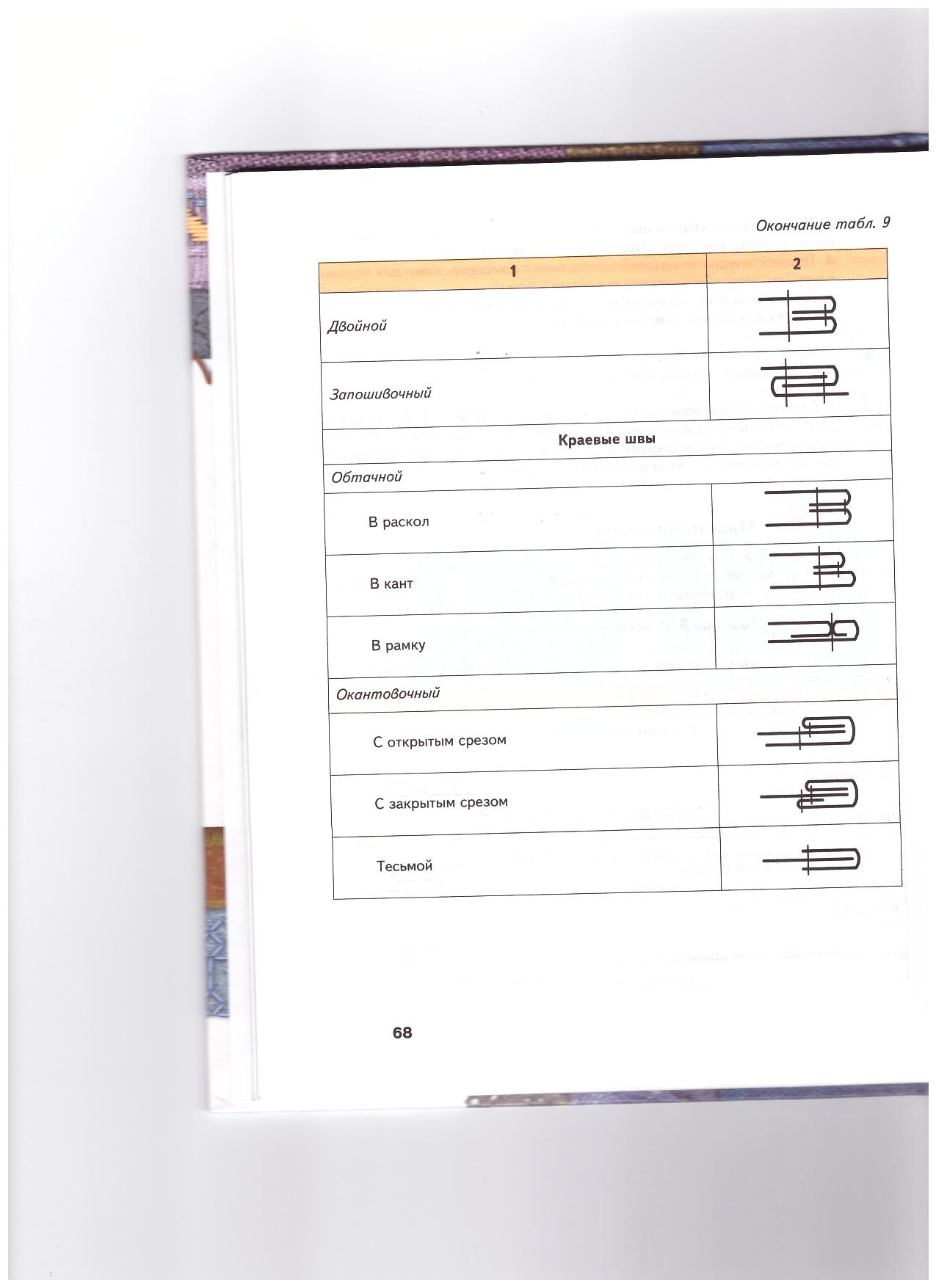 Изобрази руками шов. В чем заключается нестандартность запошивочного шва? (ткани соединяются не срез к срезу: верхний срез ткани отходит от нижнего на 1 см)Используя метод изображения швов с помощью рук (это мой личный метод), ученик понимает, в чем нестандартность данного шва, догадывается, в каком месте надо выполнить первую, а затем вторую параллельную строчку.2. Подготовка к тестовым заданиям олимпиадыДля подготовки детей к теоретической части олимпиады заводится специальная тетрадь «Подготовка к олимпиаде», в которой обобщаются сведения из учебника по разным разделам из 5-го, 6—го, 7-го класса. В тетради выстраиваем цепочки рассуждений. Например, вопросы из раздела материаловедения о природе ткани из учебников разных лет обобщаем в одну схему: к схеме тканей натурального происхождения (5-ый класс), дописываем ткани искусственного происхождения (6-ой класс), затем ткани синтетического происхождения (7-ой класс). Пишем вывод, чем ткани отличаются друг от друга, почему и какие материалыпредпочтительнее других и от чего это зависит. Точно так же поступаем с условными изображениями мерок поясных и плечевых изделий. Мерки записываем в цепочку рассуждений не только для запоминания наизусть, а для того, чтобы разложить «по полочкам» от чего каждая мерка зависит. Швы в тетради распределяем по «родству», по «семьям», следуя моей  собственной методике запоминания швов. Например, к семейству краевых швов относятся швы-братья по фамилии Вподгибку, с именами Открытый и Закрытый срез, их ближние родственники по имени Обтачной и Окантовочный, которые претендуют на особое положение (оказавшись с краю, они еще и соединяют 2 детали!), к семейству соединительных швов - швы-братья с именами Стачной, Расстрочной, Настрочной ит.д. Такой метод сопровождается показом шва руками и позволяет быстрее запомнить и понять, чем швы-братья отличаются между собой. В тетради выстраиваем цепочку каждого шва (Прил.№4).В тетрадь записываются и те сведения, которые надо просто выучить наизусть, например, сложные вопросы о свойствах тканей, о деталях швейной машины, некоторые вопросы из истории и т.д.На уроке, когда ребенок справился с заданием, даю задание найти информацию в Интернете и создать мини-презентацию. Например, отыскать фото бутербродов и классифицировать их по виду: сложные, простые, закрытые, горячие, холодные, закусочные, гамбургеры, чизбургеры и т.д. Или даю задание найти информацию, какое место занимает М.В. Ломоносов в вопросе создания стекла, бисера и стеклянной мозаики. Поиск в Интернете, создание мини-презентации помогает ученикам лучше запомнить теоретический  материал. Иногда дети находят такие интересные сведения, которые ускользнули от учителя. Тем самым ребенок не только обогащается знаниями, но и помогает дополнить уже созданную педагогом презентацию.Еще одним  методом подготовки к тестированию, является работа с тестовыми заданиями из специальных сборников и тестами прошлых олимпиад. Ученик дома выбирает правильный ответ, старается грамотно ответить на открытые тесты, а в школе прорабатываются те вопросы, на которые ребенок ответил неправильно или не ответил вовсе. Такой метод тренирует память, а также позволяет ученику понять, что готовиться надо к олимпиаде серьезно, т.к. олимпиадные тесты требуют не только знаний выше школьной программы, но и умения рассуждать.3. Подготовка творческого проекта и пояснительной запискиПараллельно с подготовкой к тестированию и практическому заданию учащиеся должны готовить проект (оригинальное изделие) и пояснительную записку к нему. Тему проекта выбираем ту, что лучше получается (вышивка, бисероплетение, швейное или вязаное изделие). Творческим проектом занимаемся с учащимися во внеурочное время, на кружке, так как это очень трудоемкий процесс, в котором важны все составляющие. Проект должен раскрыть сильные стороны учащегося, его творческие способности; большое значение имеет оригинальность идеи, его практическая значимость.Например, в качестве проекта (7 класс) выбираем юбку в народном стиле для вокальной группы, которая имеет большое практическое значение для школы. Одаренные дети любят решать проблемные ситуации. На кружке такая возможность представляется. Даю задание посмотреть в Интернете модели, предлагаю необходимую литературу, прошу нарисовать 3 эскиза. Определяю критерии: модель должна быть несложной, красивой, оригинальной.  Ученица, понимая, что к ней обращаются как к дизайнеру, старается выполнить интересное задание (Прил.№5).  Дальше предлагаю выбрать ту модель, у которой чертеж будет самым простым, так как шить её будут не профессионалы, а она сама и девочки из вокальной группы. Использую столкновение мнений. Одни считают, что красивые оригинальные модели шьются по сложным выкройкам, а другие – красивая модель не всегда должна быть сложной. Кто прав? Ученица приходит к мнению, что на основе простого чертежа можно сшить оригинальную юбку, доказывает, что из обычного прямоугольника может получиться нестандартная модель. (Прил.№6) Одаренный ребенок должен быть вовлечен в интересную экспериментальную деятельность. Поэтому моя работа с такими детьми построена на проведении эксперимента. Например, когда речь зашла о том, каким способом пришить тесьму на юбку, чтобы было и быстрее, и качественнее, я предложила провести эксперимент на предмет качества обработки нижнего среза юбки и скорости пошива: выполнить 2 образца разными способами и сделать самостоятельный вывод (Прил.№7). Выбранный проект имеет большую практическую значимость, а значит, получит самый высший балл по этому критерию (Прил.№8).При подготовке к олимпиаде большое внимание уделяется пояснительной записке к проектному изделию (до 10 страниц), в которой должны быть отражены поисковый, технологический, аналитический этапы, соблюдены все технические правила построения проекта. К 7-му классу ученики уже имеют опыт написания пояснительной записки, поэтому  эта работа дается на дом, а коррекционная деятельность проходит на индивидуальных консультациях. Подготовка презентации проекта и его защитыГрамотная, правильно построенная презентация позволяет произвести впечатление на слушателей, помогает членам жюри лучше понять проектную работу. Так как в 7-ом классе дети не владеют правилами составления презентаций (на информатике этот вопрос еще не рассматривается детально), приходится заниматься этим на технологическом кружке. Предлагаю детям провести эксперимент: набрать черный шрифт на синюю и светло-бежевую заливку; набросать на слайд много мелких фотографий или всего лишь 2, но крупные и понятные; подписать основной заголовок слайда крупным шрифтом (32-ым) вверху и менее крупным (24-ым) под фотографиями, или оставить все без надписей. Ученик сам делает вывод, что лучше,  аргументирует свои мысли.Далее ученика надо научить сжимать текст пояснительной записки, чтобы не выйти за рамки того времени, которое дается для защиты (10 минут). Эта довольно сложная для ученика работа, тем более что на уроках литературы детям преподают этот материал только в 9-ом классе. Ребенку дается задание оставить самое главное в каждом этапе проекта, убрать второстепенное. Конечно, сразу такое задание не получается, поэтому необходимо вместе с учеником править текст на  индивидуальных консультациях.  Когда слайдовая презентация готова, текст сжат, необходимо провести несколько репетиций защиты проекта. Шансы на высокую оценку жюри имеет тот ребёнок, который может ярко и эмоционально доказать, что его проект самый лучший. Итак, проблемные задания на уроках по индивидуальному плану, работа в кружке во внеурочное время, домашняя работа, репетиции защиты творческого проекта, индивидуальные консультации – все это хорошие помощники при подготовке к олимпиадам разного уровня, исследовательской и проектной деятельности. Такое методическое сопровождение талантливого ученика дает свои положительные результаты:2011 – 2012 год – II и III место в городской олимпиаде среди 7-ых и 8-ых классов2012 – 2013 год – II место в городской олимпиаде среди 8-ых классов2014 – 2015 год – I место в городской олимпиаде среди 7-ых классов2014 – 2015 год – V место в городской олимпиаде среди 7-ых классовВ нашей школе обучение технологии ведется только до 8-го класса (1 час в неделю), поэтому на олимпиаду регионального уровня наши дети, к сожалению, не попадают.Успехи в исследовательской и проектной деятельности:2011-2012 год -  I и II место на XII городской научно-практической конференции «Юность Архангельска». Темы исследовательских работ: «Костюм – связующее звено современности и древности», «Тайны открытых писем»2012-2013 год – I место на XVI региональной научно-исследовательской конференция «Юность Поморья». Тема исследовательской работы «Художники – маринисты И. Айвазовский и В. Преображенский»2013-2014 год – участник (мест не присуждалось) инновационного проекта «Молодые таланты Поморья», который проходил под руководством дизайнера Н.Б. Терюхина (Прил.№9). Областной проект длился с ноября по май.  Итог проекта - коллекция моделей «Красавица Двина» из серии коллекций на тему «Белый город у Белого моря», посвященных юбилею города Архангельска.  (Прил.№10). Наша ученица была приглашена на областной слет юных талантов Поморья, где получила призы и свидетельство участника слета (Прил.№11).2014 – 2015 год – II место на Международной конференции «Будущее науки» (МИУ). Тема исследовательской работы «Художники – маринисты И. Айвазовский и В. Преображенский» 2015 – 2016 год – I место на Международной конференции «Мы - будущее науки» (МИУ). Тема исследовательской работы «Традиционное и современное искусство лоскутного шитья на Русском Севере»2014 – 2015 год – I место в Межрегиональном конкурсе проектов «Я познаю мир» (г. Саратов). Тема проекта «Красавица Двина»2015 – 2016год – I место на Всероссийском интернет-конкурсе учебных проектов им. Гуревича. (Учредители IX Всероссийского интернет - конкурса учебных проектов - Издательский центр «ВЕНТАНА-ГРАФ», г. Москва. Тема проекта «Красавица Двина»2014 – 2015 год – I место в областном конкурсе юных дизайнеров и художников-модельеров «Сияние Севера», на котором была представлена коллекция моделей «Калейдоскоп фантазий» (Прил.№12).2015 – 2016 год – II место в областном конкурсе юных дизайнеров и художников-модельеров «Сияние Севера», на котором была представлена коллекция моделей «Мармеладная вечеринка» (Прил.№13).